Российская Федерация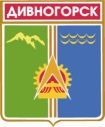 Администрация города ДивногорскаКрасноярского края П О С Т А Н О В Л Е Н И Е12.04.2018		                           г. Дивногорск	                                                №47пО внесении изменений в постановление администрации города Дивногорска от 20.03.2014 №63п «Об утверждении административного регламента предоставления муниципальной услуги «Предоставление информации о результатах сданных экзаменов, тестирования и иных вступительных испытаний»В соответствии с Федеральным законом от 27.07.2010 № 210-ФЗ «Об организации предоставления государственных и муниципальных услуг», на основании постановления администрации города Дивногорска от 14.05.2012 № 114п «О порядке разработки и утверждения административных регламентов предоставления муниципальных услуг»,  руководствуясь статьями 43, 53 Устава муниципального образования город Дивногорск,ПОСТАНОВЛЯЮ:1. Внести в приложение к постановлению администрации города Дивногорска от 20.03.2014 № 63п «Административный регламент предоставления муниципальной услуги «Предоставление информации о результатах сданных экзаменов, тестирования и иных вступительных испытаний» следующие изменения:1.1. Подпункт 2.7.1 дополнить абзацем следующего содержания:Обращение, поступившее в форме электронного документа, подлежит рассмотрению в порядке, установленном Федеральным законом от 02.05.2006 № 59 «О порядке рассмотрения обращений граждан Российской Федерации». В обращении гражданин в обязательном порядке указывает свои фамилию, имя, отчество (последнее - при наличии), адрес электронной почты, по которому должны быть направлены ответ, уведомление о переадресации обращения. Гражданин вправе приложить к такому обращению необходимые документы и материалы в электронной форме.1.2. В приложении №2 в таблице « Информация о местонахождении, электронных адресах, телефонах, Интернет-сайтах образовательных организаций»1)Строку 6 изложить в новой редакции:2)Строку 8 изложить в новой редакции:2. Настоящее постановление подлежит опубликованию в средствах массовой информации, размещению на официальном сайте администрации города Дивногорска в информационно-телекоммуникационной сети «Интернет».         3. Настоящее постановление вступает в силу со дня его официального опубликования.4. Контроль за исполнением настоящего постановления возложить на первого заместителя Главы города Кузнецову М.Г. Глава города                                                                                               Е.Е. ОльМБОУ СОШ № 7 имени В.П. Астафьева663081 Красноярский край город Дивногорск село Овсянка ул. Гагарина 1а,т.8(39144)2-76-29, 8(39144)2-76-31Ovs-school7@yandex.ruМАОУ гимназия № 10 имени А.Е. Бочкина663090 Красноярский край город Дивногорск ул. Бочкина 22, т.8(39144)3-42-53,8(39144)3-57-49,8(39144)3-46-69, 8(39144)3-57-49gimn10divn@mail.ru